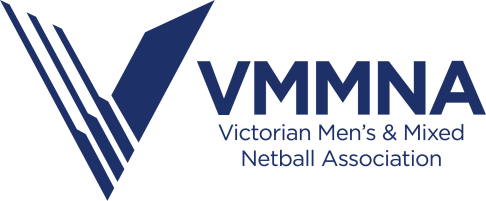 VMMNA Position Description – Head CoachAbout the RoleThe primary purpose of this position is to provide and deliver a high quality netball coaching program to athletes within the VMMNA state program. The Head Coach must ensure alignment to VMMNA’s ideals with a commitment to developing others through the Victorian State program. The successful applicant will provide support and expertise to the coaching staff of each VMMNA State team to allow for both player and coach development. The Head Coach will work closely with the VMMNA Tour Manager to maximise performance outcomes for the state program and ensure effective preparation is being undertaken in the lead up to the AMMNA Championships. Key responsibilitiesPersonnel SpecificationEnquiresPlease contact Sonya Febbo (Tour Manager) via email with any queriestourmanager@vmmna.org Applications close at 5PM on 31st July 2020Policy TitlePosition DescriptionReports toTour Manager, VMMNA CommitteeDate Written30/6/2020SelectionsParticipate in State Team SelectionsDevelopment and planningProvide ongoing formal and informal feedback to coaches of individual state teams regarding their coaching skillsAssist the Tour Manager with supporting and providing future development opportunities to the coaching staffAttend planning meeting with Tour Manager and relevant committee members to ensure adequate preparation for Practical InvolvementProvide specialist coaching sessions to VMMNA State teams in preparation for the AMMNA Championships as requiredLiaise with coaching staff to assess requirements for each individual team in order to maximise performance outcomesEnsure visibility to the VMMNA squad through regular attendance at scheduled training for teams across various divisions/age groupsVMMNA SquadWhere requested participate in the development of Men’s and Mixed Netball via clinics or other channels as advised by the VMMNA CommitteeAdhere to the codes of conduct for VMMNA and AMMNAEnsure at all times, the behaviour is appropriate in accordance with the VMMNA and AMMNA Codes of Conduct and meets all dress code requirementsParticipate in all VMMNA arranged specialised training/fitness sessionsSubmit a written report at the completion of the championship to the VMMNA CommitteeQualificationsEssentialHave completed Advanced Coaching accreditation or higherDemonstrated commitment to professional development as a coachExperienceEssentialA minimum of 2 year sports coaching experience in a paid or voluntary capacityDesirable 5 years or more netball coaching experience in a paid or voluntary capacitySkills & CompetenciesEssentialDemonstrate strong leadership qualities and have the ability to delegate effectivelyExcellent communication and interpersonal skillsStrong planning ability with excellent organisational skillsAbility to manage a group of participants effectivelyUnderstanding of sport culture and organisationAbility to multitask and focus on several issues simultaneouslyOtherAll candidates applying for this position must hold a current driver’s licenseAll candidates applying for this position must hold a current Netball Victoria Membership Evidence of a valid Working With Children Check clearance must be provided prior to commencement of role